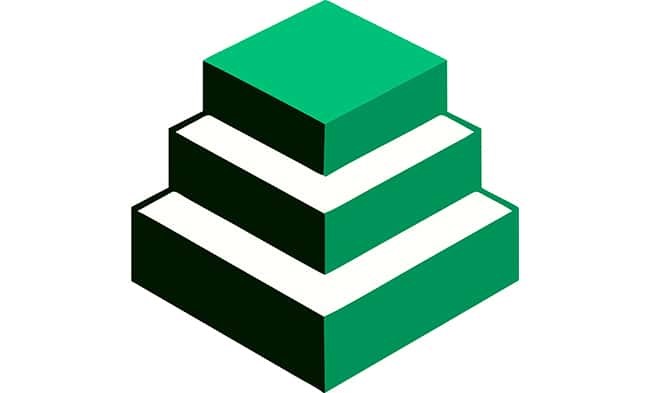 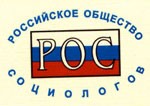 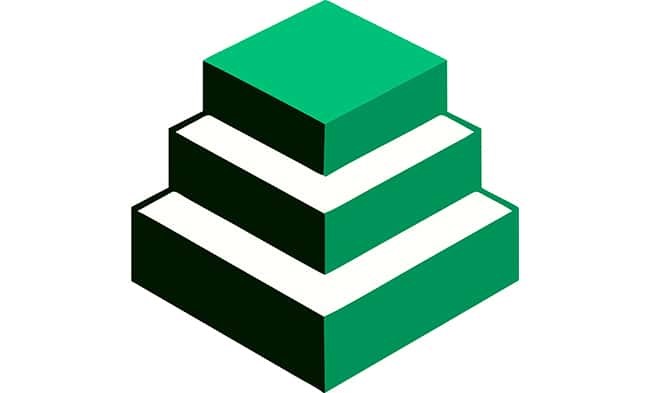 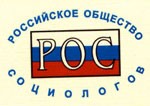 АВТОНОМНАЯ НЕКОММЕРЧЕСКАЯ ОРГАНИЗАЦИЯ ВЫСШЕГО ОБРАЗОВАНИЯ «ИНСТИТУТ ДЕЛОВОЙ КАРЬЕРЫ»  (АНО ВО «ИДК», Москва) ФИЛИАЛ АВТОНОМНОЙ НЕКОММЕРЧЕСКОЙ ОРГАНИЗАЦИИ ВЫСШЕГО ОБРАЗОВАНИЯ «ИНСТИТУТ ДЕЛОВОЙ КАРЬЕРЫ» В ТЮМЕНСКОЙ ОБЛАСТИ (Филиал АНО ВО «ИДК» в Тюменской области) РОССИЙСКОЕ ОБЩЕСТВО СОЦИОЛОГОВ КАФЕДРА ТЕОРИИ И ИСТОРИИ ГОСУДАРСТВА И ПРАВА, ГУМАНИТАРНЫХ И ЕСТЕСТВЕННОНАУЧНЫХ ДИСЦИПЛИН ИНФОРМАЦИОННОЕ ПИСЬМО Уважаемые коллеги! Приглашаем вас принять участие в работе Международной научной конференции  «Социальная безопасность в евразийском пространстве» Тюмень, 14 декабря 2021 года Место проведения конференции: г. Тюмень, ул. Амурская, 75. Участники конференции: К участию в конференции приглашаются профессорско-преподавательский состав и обучающиеся (студенты, аспиранты, курсанты и др.) вузов Российской Федерации, стран ближнего и дальнего зарубежья. В мероприятии примут участие ведущие российские и зарубежные ученые. Тематика конференции: Духовная безопасность в евразийском пространстве. Информационная и экономическая безопасность в условиях рисков и угроз. Военно-политическая безопасность в условиях геополитических вызовов. Этнокультурная безопасность. Преступность как угроза безопасности. Безопасность молодежи и ее здоровья в условиях общества потребления. Безопасность семьи и семейно-демографическая политика. Юридическая безопасность. 	Для 	участия 	в 	конференции 	необходимо 	направить 	с 	пометкой «Конференция» на электронный адрес grosh@nextmail.ru следующие документы: заявку на участие в конференции с обязательным указанием формы участия (Приложение 1) – в срок до 1 декабря 2021 года; материалы 	для 	публикации, 	оформленные 	согласно 	требованиям Приложения 2 – в срок до 14 января 2022 года. Оригинальность текстов статей должна составлять не менее 60 %. Планируется издание сборника материалов конференции (ISBN) с постатейным размещением статей профессорско-преподавательского состава в РИНЦ, отправка авторам электронной версии сборника (PDF-файл). Организационный взнос не предусмотрен. Участникам конференции будут вручены (высланы) именные сертификаты. Рабочий язык конференции: русский, английский. Адрес и контактные телефоны оргкомитета: г. Тюмень, ул. Амурская, 75, тел.: +7(3452)598-468 Грошева Ирина Александровна: grosh@nextmail.ru, +7(912)928-06-55 Милов Павел Олегович: nauka@ideka.ru, +7(916)909-73-56  Состав Оргкомитета конференции Председатель Оргкомитета: Гейн Александр Карлович, кандидат юридических наук, директор Тюменского филиала АНО ВО «ИДК».  Члены Оргкомитета: Автаева Татьяна Леонидовна, заместитель директора Тюменского филиала АНО ВО «ИДК»; Грошева Ирина Александровна, кандидат социологических наук, доцент, заведующий кафедрой Теории и истории государства и права, гуманитарных и естественнонаучных дисциплин АНО ВО «ИДК» (филиал город Тюмень); Милов Павел Олегович, кандидат юридических наук, доцент кафедры Гражданского права и процесса (АНО ВО «ИДК» (Москва)); Жариков Юрий Сергеевич, кандидат юридических наук, доцент, доцент кафедры Административного, уголовного права и процесса (АНО ВО «ИДК» (Москва)); Давитадзе Мевлуд Демуралович, доктор юридических наук, профессор, профессор кафедры Гражданского права и процесса (АНО ВО «ИДК» (Москва)); Каргашин Сергей Алексеевич, начальник программных и технических средств обучения (АНО ВО «ИДК» (филиал город Тюмень).  Приложение 1 ЗАЯВКА на участие в Международной научной конференции  «Социальная безопасность в евразийском пространстве» (Тюмень, 14 декабря 2021 года) Приложение 2 ТРЕБОВАНИЯ К ОФОРМЛЕНИЮ СТАТЕЙ Оригинальность текста – не менее 60 %. Объем – не более 7-ми страниц машинописного текста, включая сведения об авторе и список литературы. От одного автора принимается не более двух статей, одна из них возможна в соавторстве. Требования к компьютерному набору текста: формат бумаги – листы А4 (297х210 мм), ориентация – книжная; системная гарнитура шрифта – Times New Roman; размер шрифта основного текста – 14 кегль; межстрочный интервал – одинарный; - 	абзацный отступ – 1,25 см (кроме заголовков); - 	поля – стандартные. В верхнем правом углу полужирным начертанием указываются инициалы и фамилия автора статьи, в следующей строке – его должность (курс, вуз, сведения о научном руководителе – для обучающихся вузов). Заголовок располагается ниже, печатается заглавными буквами, сверху и снизу отбивается одним интервалом, начертание – полужирное. После заголовка следуют аннотация (до 600 знаков с пробелами) и ключевые слова (не более 6 слов). В том же порядке следует текст на английском языке. Библиографический список оформляется в соответствии с ГОСТ Р 7.0.5-2008 Библиографическая ссылка. Общие требования и правила составления. Ссылки в тексте статьи оформляются следующим образом: [10, с. 265]. Таблицы, рисунки, схемы, приложения и прочий иллюстративный материал оформляются в соответствии с ГОСТ 7.32-2017 Отчет о научно-исследовательской работе. Структура и правила оформления. ОБРАЗЕЦ ОФОРМЛЕНИЯ СТАТЬИ А. В. Иванов доцент Тюменского государственного университета Россия, г. Тюмень ПРОБЛЕМЫ ИСТОРИОГРАФИИ РУССКОЙ ПРАВОСЛАВНОЙ ЦЕРКВИ (XX – начало XXI вв.) Аннотация:  ………………………………………….. Ключевые слова: ……………………………………. A. V. Ivanov  associate professor of Tyumen State University  Russia, Tyumen  PROBLEMS OF HISTORIOGRAPHY OF THE RUSSIAN ORTHODOX CHURCH  (XX – beginning of XXI centuries) Abstract: ………………………………………………. Keywords: …………………………………………….. Текст тезисов Текст тезисов Текст тезисов Текст тезисов Текст тезисов Список литературы: Ильин Р.И. Человек и его здоровье. М.: Просвещение, 2006. 245 с. Мы за здоровый образ жизни [Электронный ресурс]. URL: http://www.zdorovajaplaneta.ru/zdorovyj-obraz-zhizni-zozh/ (дата обращения: 27.02.2019). Савтаев А.Д. Политический ислам в концепциях российских исследователей // Ислам в современном мире. 2015. Т.11. № 2. С. 109-118. Статьи, оформленные с нарушением приведённых правил, организационным комитетом не принимаются! Фамилия, имя, отчество Город, страна Место работы / учебы (полное наименование организации) Место работы / учебы (сокращенное наименование организации) Должность / курс, направление подготовки Ученая степень, ученое звание (при наличии) Контактный телефон, e-mail Направление конференции Тема доклада Форма участия в конференции (очная/ онлайн/ заочная) Согласие на размещения статьи в РИНЦ (да/нет) 